                       CURRICULUM VITAE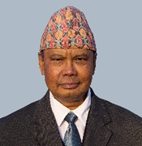 Ram P. Chaudhary, M. Sc., Ph. D.Professor Emeritus, Tribhuvan University, Kirtipur, NepalFormer Executive Director, Research Centre for Applied Science and Technology (ReCAST), TU. Date of birth: 10 June 1953Citizenship: NepaleseNationality: TharuEmails: ram.chaudhary53@gmail.comDEGREES (a) Degrees (Masters and Ph.D.)M.Sc. in Botany - Tribhuvan University (TU), Nepal – 1978.Ph.D. in Biology (Plant Systematics) - Komarov Botanical Institute, St. Petersburg (then Leningrad), Academy of Sciences of the USSR – 1988.(b) Honorary Degree (D. Sc.) 1. Honorary Degree: Doctor of Science (Honoris Causa) - The Open International University for Complementary Medicines, Sri Lanka – 1997 LANGUAGES English - Good in speaking, reading, and writing. Nepali - Good in speaking, reading, and writing. Hindi – Good in speaking, reading, and writing. Russian – Fair in speaking, reading, and writing.1. WORKING EXPERIENCE & SPECIAL APPOINTMENTS (1.1) Appointments and PositionsEmployment positions. Forty three years of professional experience in teaching and research in Botany and Biodiversity conservation. Professor Emeritus (July 2016-to date). Tribhuvan University, Kirtipur, Nepal.Executive Director (October 2012 – June 2016). Research Centre for Applied Science and Technology (ReCAST), Tribhuvan University, Kirtipur, Nepal.Professor (1997-2016), Central Department of Botany, Tribhuvan University, Kirtipur, Kathmandu, Nepal.Associate Professor (1990-1997), Central Department of Botany, Tribhuvan University, Kirtipur.Assistant Lecturer (1978-1990), Central Department of Botany, Tribhuvan University, Kirtipur.(1.2) Special appointmentsMember, National Planning Commission (NPC), Nepal (June 2005-May 2006). Portfolio: Agriculture, Forest, Local development, Sustainable development, Rural roads, Irrigation, Drinking water. The NPC is the highest-level policy formulation and planning organization in Nepal.   Coordinator (2012). Strategic Plan for Establishing University Campus as a “Centre for Excellence”. Special appoint by the Office of the Vice-Chancellor, Tribhuvan University, Kirtipur.Team member (2013). Five Years Strategic Plan of the University Campus, Kirtipur. submitted to Higher Education Project (HEP), Tribhuvan University, Nepal.Team Leader (2020-2021). Tribhuvan University Research Policy 2077. Submitted to the Office of Rector, Tribhuvan University, Kirtipur, Nepal.    (1.3) Establishment of Gold Medal Award, and Science Scholarship for promotion of Science and Technology Established a Gold Medal Award entitled “Professor Emeritus Ram Prasad Chaudhary Tharu Swarna Puraskar” in Tribhuvan University (TU), awarded each year from 2019 (2076 B.S.) to one topper student of Masters in Botany. This is the first medal established in Botany to be awarded at the TU Convocation. The award is being established from the amount received as: (i) Conservation Award (2015) by the Ministry of Forests and Soil Conservation (MoFSC); (ii) Rastriya Vanaspati Puraskar (National Botany Award) (2017) by the Department of Plant Resources, MoFSC; and (iii) my own contribution. Established a Science Scholarship in a Higher Secondary School at Bhodaha in Bara District with the grant that was conferred on me the First Science award (2013) honoured by Nepal Academy of Science and Technology (NAST), Nepal.(1.4) Experience of working in Botany & Conservation Biology– Teaching, Research and Academic administration (i) Teaching Experience of teaching, research, and academic administration for 43 years. I mainly taught plant systematics/taxonomy, biodiversity conservation, ethnobotany, conservation biology, ecosystem services & livelihoods, and climate change & local effects in ecosystems, etc. at the Masters level since 1978.  (ii) ResearchResearch areas include: (i) Conservation biology & Biodiversity, (ii) Plant systematics, (iii) Landscape conservation and Development, (iv) Ethnobotany & indigenous knowledge, (v) Environmental Issues, (vi) Plant genetic Resources, (vii) Molecular approach to biodiversity assessment; and (viii) Policy review.(iii) Academic Administration - Major projects as Team leader/Principal investigator, Grants received and/or managed from various organizations (marked bold) - (since 1990)Received several grants from reputed international and national organizations and led research and academic administration.Principal Investigator. "Plants in Treatment of Domestic Animals in Narayani Zone (Central Nepal)". Royal Nepal Academy of Science and Technology (RONAST) (1990-1991). Principal Investigator. "Aerobiological Study of Kathmandu Valley". Research Center for Applied Science and Technology (ReCAST), TU, Nepal (1991), Tribhuvan University.Principal Investigator. "Study on Medicinal Plants and Traditional Medicinal Practice in Tarai and Dun Valley of Nepal". USAID/ Nepal (1991-1992), Institute of Biodiversity of Nepal (IBN).Principal Investigator. "Sex Determination of Lapsi (Choerospondias axillaris) Seedlings". USAID, under Program in Science and Technology (PSTC) (1990-1994), Research Laboratory for Agricultural Biotechnology and Biochemistry (RLABB), Kathmandu, Nepal.Team Leader. "Studies on Conservation Strategies of Biodiversity of Khaptad Region in Western Nepal". World Wildlife Fund for Nature (WWF). A planning grant under the Biodiversity Conservation Network (BCN) Program, (1993-1994), RLABB, Nepal and Institute of Biodiversity, Nepal (lBN).Principal Investigator. "Biological and Cultural Diversity of Parsa Wildlife Reserve, Nepal". National Geographic Society (1994-1995). Institute of Biodiversity of Nepal (IBN).Principal Investigator (1996). "Flora of the Tarai Region of Nepal (with particular emphasis on Wetlands)." IUCN, The World Conservation Union, Kathmandu/Nepal, Tribhuvan University.Principal Investigator (1997-1999). “Plant-Environment Relationships-Botany Component”. A collaborative research between University of Bergen (Norway) & Tribhuvan University (TU) Nepal.Team leader - Biodiversity (Sectoral Assessment) for Capacity Development Initiative (CDI). GEF-UNDP/Nepal, 2000.Team leader - Makalu-Barun Landscape Project (Biodiversity component). Nepal Biodiversity Landscape Project, Nepal, 2001.Coordinator (2003-2004). Wetland Management of Chimdi Lake Area: Ensuring Access and Rights to Resources for Local Disadvantaged Peoples. Grant funded to Pro Public, Kathmandu, Nepal by the Ford Foundation (2003-2004), New Delhi, India.Principal Investigator. Bioprospecting of Ethnomedicinal plants of Nepal for Conservation of Biological and Cultural Resources. Volkswagen Stiftung, Germany (2003-2005, 2006-2007 (extension) (Other Investigators and Advisors: Prof. P.K. Jha, Prof. M.B. Gewali, Prof. Dr. Ulrike Lindequist, Dr. Susanne von der Heide, and Dr. M. Rajbhandari). Coordinator-UiS (Nepal) (2002-2006). Local Effects of Large-scale Global Changes: A case study in the Himalayas, Nepal. A collaborative research between University of Bergen (Norway) and Tribhuvan University (TU) Nepal (2002-2006), funded by Norwegian Committee for Development Research and Education (NUFU), Norway (UiN Coordinator: Prof. Tor H. Aase, University of Bergen, Norway). Coordinator (2006). Effect of Grazing on an Invasive Species, Mikania Micrantha H.B. Kunth, in Koshi Tappu Wildlife Reserve: A Case Study (Other researchers: Jay P. Sah, Mohan P. Panthi, Shandesh Bhattarai, and advisors: Michael S. Ross and Joel T. Heinen). IUCN/Bangkok Coordinator Regional Protected Areas Programme, IUCN Asia Regional Office, 63 Sukhumvit Soi 39 (Prompong), Wattana, Bangkok 10110, Thailand. Project Partner (2009-2012) (Nepal). HimaLines – Legal Frameworks for Conservation of Biodiversity and Ecosystem Services in the Himalayas, (Project leaders: Professors Ernst Nordveit and Vigdis Vandvik), University of Bergen, Norway. L. Meltzers HØyskolefond, Norway. Coordinator (UiS) (2007). Regional Master Programme in Biodiversity and Environmental Management. NOMA/Norway (Startup fund). Collaborator (2010). USA-Nepal Planning Visit for International Research Experiences for Students (IRES). National Science Foundation (NSF). 2010. Principal Investigator: Dr. M.B. Dangi, Fresno State University, USA.  Coordinator (UiS) (2008-2011 & 2012-2013, extended upto 2014). Regional Master Programme in Biodiversity and Environmental Management. NOMA/Norway & Tribhuvan University, Nepal. UiN Coordinator: Dr. Ole R. Vetaas, University of Bergen, Norway. Team Leader (2018). Mid-term monitoring and evaluation of the Nepal National Biodiversity Strategy and Action Plan, 2014-2020, Ministry of Forests and Soil Conservation (MoFSC), Nepal.  LENS and GGN, Kathmandu (April-June, 2018).Team Leader (2018). Mid-term review for “Strengthening Capacities for Implementation of the Nagoya Protocol in Nepal”, a GeF funded project implemented by the MoFSC-Government of Nepal and IUCN-Nepal. June-July, 2018. Lead National Consultant (2018). Preparation of the “Nepal 6th National Report to the Convention on Biological Diversity (CBD)”. UNDP, Kathmandu, Nepal. Advisor- Ethnobotany (2021-2023). Development of Phytochemical and Gene Bank Database of Medicinal Plants in Bagmati Province and Screening of Immune Booster Compounds by Docking and Molecular Dynamics Simulation. A grant under Young Scientists Promotion Scheme by the Provincial Government, Bagmati Province, Government of Nepal run at the Agro and Biomedical Research Laboratory, Tribhuvan University, Kirtipur, Nepal.  (iv) Specific landscape level conservation and development project grants received and managed 1. National Collaborator-Nepal (2009-2010 & 2011-2012). Kailash Sacred Landscape Conservation Initiative: (a) Feasibility Assessment, (b) Conservation Strategy, (c) Conservation Strategic Monitoring Plan; and (d) Kailash Sacred Landscape Conservation Initiative-Implementation Plan. A transboundary (China, India and Nepal) project, Initiated by ICIMOD as focal institution and coordinated by Ministry of Forests and Soil Conservation; the research was conducted at the Central Department of Botany, TU, Nepal. 2. Consultant (2012). Pilot Program on Climate Resilience (PPCR 5)-Climate Change Resilience of Endangered Species.  The World Bank, Kathmandu, Nepal. 3. National Collaborator (2013-2017). Kailash Sacred Landscape Conservation and Development Initiative. A GiZ and DFID funded joint project implemented and coordinated by ICIMOD with partners Ministry of Forests and Soil Conservation as lead agency, and Tribhuvan University, RECAST as implementing institution in Nepal. 4. National Collaborator/Nodal person/Senior Technical Advisor (2013-2014, 2015-2016, 2016-2018, 2019 – to date). Kangchenjunga Landscape Conservation and Development Initiative. A GiZ and DFID funded joint project coordinated by ICIMOD with partners Ministry of Forests and Soil Conservation as lead agency, and Tribhuvan University, RECAST as implementing institution in Nepal. 5. Team Leader (2015). Chitwan-Annapurna Landscape Nepal 2013-2014; 2015-2016) – Strategy and Action Plan (2016-2025). Submitted to the Ministry of Forests and Soil Conservation (MoFSC), GoN and Hariyo Ban, WWF-Nepal. 6. Collaborator (2015-2016). Access and Benefit Sharing in the Nepalese MAP’s sector: Documentation of Traditional Knowledge, Preparation of Community Biodiversity Protocol, and Capacity Building of Key Stakeholders in Western Nepal. Funded by Deutsche Gesellschaft für Internationale Zusammenarbeit (GIZ).7. Team Leader (2017). Western Mountain Landscape Level Programme. Feasibility assessment, strategic plan, and Implementation plan. Department of Forests, Ministry of Forests and Soil Conservation, Nepal (a grant managed by Nature Himalayas).  8. Senior Technical Advisor (2016 to 2018). Kailash Sacred Landscape Conservation and Development Initiative (KLCDI) and Kanchenjunga Landscape Conservation and Development Initiative (KLCDI). A joint project of MoFSC, ICIMOD and RECAST.  (v) Academic supervisor of dissertation work(1) Doctor of Philosophy (Ph.D.) - Five (accomplished) & four enrolled; following students have been awarded Ph.D. Degree.Lokesh R. Shakya (1999). Revision of the genus Oberonia Lindl. (Orchidaceae) in the Himalayas. Tribhuvan University, Kirtipur, Nepal (Supervisor). Mohan Panthi (2006). Plant diversity and resource utilization within a transect (Arghakhanchi and Manang districts) of Central Himalaya, Nepal. Tribhuvan University, Kirtipur, Nepal (Supervisor). Ras B. Mahato (2006). Diversity, use and conservation of plants in Palpa District, Nepal. Tribhuvan University, Kirtipur, Nepal (Supervisor).Shandesh Bhattarai (2009). Ethnobotany an antibacterial activities of selected medicinal plants of Nepal Himalaya. Tribhuvan University, Kirtipur, Nepal (Co-supervisor: Dr. Robin S.L. Taylor, Canada).Shiva Devkota (2017). Effects of land use on distribution and genetic structure of Lobaria pindarensis in Nepal: Ecology, genetic structure and traditional use of a Himalayan lichen. University of Bern, Switzerland (Supervisor: Christoph Scheidegger, Switzerland; Co-supervisors: Silke Werth, Austria and Ram P. Chaudhary, Nepal).   (2) Master of Science Supervised over 50 Master theses at the Central Department of Botany, Tribhuvan University (TU).Supervised Two Masters theses abroad (University of Bergen, Norway and Agriculture University, Åas, Norway)Undergraduate theses – Supervised over 20 graduate theses submitted to Cornell (USA)-Nepal (TU) Study Program. (vi) Examiner of Ph.D. dissertationExamined 12 Ph.D. dissertation in the areas of Biodiversity conservation and sustainable use, Non-timber Forest Products/Medicinal and Aromatic Plants, Ethnobotany, Plant systematics, and related areas from Bergen University, Norway; University of Copenhagen, Denmark; University of Kalyani, West Bengal, Bharathiar University, University of Coimbatore, India; Leiden University, The Netherlands; Tribhuvan University, Nepal; and Agriculture and Forestry University, Nepal. (vii) Research experience (Field, Herbaria, Laboratory & Review of journals)(1) FieldOver sixty field trips have been conducted in different parts of the Nepal Himalaya including Annapurna, Langtang-Gosainkunda, Makalu-Barun, Khaptad, Ganesh Himal, Milke-Jaljale, Dolpo, Mustang-Manang, Gaurishankar CA, Darchula, Humla, Jumla, Mugu, Bajhang, Taplejung, Panchthar, Ilam, Dolakha-Kalingchowk, Parsa, Chitwan, Koshi Tappu, Shukla Phanta, Kailash and Kangchenjunga regions in Nepal since 1978. I have widely traveled on foot in the mountains (up to 5,000 m) and in the Tarai (plains) of Nepal. (2) Herbaria worked/visited (Abroad)  (i) K (Kew) (ii) BM (London) (iii) P (Paris) (iv) S (Stockholm), (v) GH (Harvard) (vi) B (Berlin) (vii) LE (Leningrad) (vii) W (Austria) (viii) E (Edinburgh) (ix) BG (Bergen) (3) Laboratory work (between 1984-2006 by using modern equipment)	(i) Scanning Electron Microscope, (ii) DNA research with RAPDs.(4) Review of JournalsI have been engaged in peer review of articles in international journals including Environmental Conservation, Plant Ecology and Diversity, Mountain Research and Development, International Plant Genetic Resources, Journal of Ethnopharmacology; Forest Ecology and Management, Journal of Mountain Science, J. Ethnobiology and Ethnomedicine, Journal of Economic and Taxonomic Botany, and several national journals including Journal of Natural History Museum; Scientific World; Ecoprint, Progress in Physical Geography, Journal of Plant Research, etc. (5) Post-doctoral research, positions & guest visits (selected)Visiting Scientist at Palynological Laboratory, Swedish Museum of Natural History, Stockholm (1990).Guest Scientist (Forst Amanuenses) in University of Bergen (UiB) under Center for Development Studies (1995).Visiting Professor in University of Bergen (UiB) under Norwegian Research Council, Norway, (1998).Visiting Professor in Center for Development Studies, University of Bergen (UiB) under Faculty of Social Sciences, (2000).Exchange Visiting Scholar in Cornell University under Cornell Abroad Program (2001).Guest Visit to Hollins University, Roanoke, Virginia, USA (May 1-7, 2001).Visit to University of Vienna, Austria (September 2001); Leiden University, The Netherlands (June 2007).Guest Visit each year for one-two months to University of Bergen (UiB) (2002, 2003, 2004, 2005, 2006, 2007, 2008, 2009, 2010, 2011, 2012, 2013).Guest visit to Fresno State University, Fresno, Colorado and University of Wyoming, Laramie, USA (Sept-Oct 2013). Visit to University of Padova, Italy (April – May 2016) to prepare and finalize International Summer School 2016 in Kathmandu Nepal.  Visit to University of Padova, Italy (January 2019) to strengthen collaboration between Tribhuvan University, Nepal, and University of Padova, Italy.(6) Workshop/seminar/conference attended since 1987 (Selected International only)1987. XIV International Botanical Congress, West Berlin, July 1987.1990. IV International Conference on Aerobiology, Stockholm, Sweden, August 27-31, 19901991. Annual Meeting of the Rockefeller Foundation's International Program on Rice Biotechnology, Tuscan, Arizona, USA, October 2-5,19911991. Third International Congress of Plant Molecular Biology (ISPMB Congress), Tuscan, Arizona, USA, October 6-12, 19911992. Networking Meeting and Workshop on Biotechnology for Forests and Tree Crops, E.A.R.T.H., Costa Rica, April 2-9, 19921993. Sixth Annual Meeting of the Rockefeller Foundation International Program on Rice Biotechnology, Chiang Mai, Thailand, Feb. 1-5, 1993.  1995. Second International Workshop cum Seminar on Legume Database of South Asia. Kathmandu, Nepal, May 1-3, 19951995. Curriculum Development Workshop on Research Design and Proposal Writing, Cornell University, Ithaca (USA), July 15-29, 1995.   1997. Ninth biennial botanical conference, Dhaka, Bangladesh, January 8-9, 1997, University of Dhaka, Bangladesh 1997. The Universiti Pertanian, Malaysia - Crawford Fund for International Agricultural Research, Australia Master class in New Technologies for the Measurement of Biodiversity (April 27 - May 15, 1997) and Third symposium on Trends in Biotechnology, May, 16-17, 1997 held at Universiti Pertanian, Malaysia.1997. World Congress for Integrating Healing Methods organized by Medicinal Alternativa, Colombo, November 27-30, 1997 1997. International Workshop on Scope and Importance of Herbal Medicines organized by Sri Venkateswara University, Tirupati, India jointly with Ceylon Institute of Scientific and Industrial Research, Colombo, Sri Lanka, November 29, 19971998. Seminar cum workshop on Sustainable Environment Policy and Planning in Nepal organized by Ministry of Population and Environment, May 18, 1998  1999. Management and Sustainable Utilization of Medicinal and Aromatic Plants in Nepal, July 16, 1999, Kathmandu organized by Ministry of Forests and Soil Conservation, HMG/Nepal.2000. National Workshop on Biodiversity Registration in Nepal, May 25-26, 2000, Kathmandu organized by Ministry of Forests and Soil Conservation, HMG/Nepal.2000. Sustainable Development Strategies: A Regional Dialogue on Experience and Futures, July 25-26, 2000, Kathmandu, Nepal organized by National Planning Commission (NPC)/HMG/ Nepal, IUCN/Nepal and OECD/Paris.2001. Development of IUCN Nepal’s Future Environmental Law Program, February 11, 2001. IUCN/Nepal. 2001. Workshop on Logical Framework Approach, April 2-6, 2001, UNDP/Nepal, Kathmandu, Nepal.2001. Regional Training Program on Biodiversity Systematics: Evaluation and Monitoring with Emphasis on Medicinal Plants, Lucknow, India, September 3-13, 2001, UNESCO-New Delhi & IDRC-New Delhi. 2001. Waters of Hope? The Role of Water in South Asian Development, September 20-22, 2001, Voss, Bergen, Norway; The Nordic Association for South Asia Studies (NASA). 2003. Workshop Fragile Mountains – Fragile People? Understanding “fragility” in the Himalayas,   Bergen 21-22 November, 2003. Hosted by the University of Bergen (UiB) and the Chr. Michelsen Institute (CMI) and organized by the Bergen Mountain Forum. 2008 NOrad’s Programme for MAster Studies (NOMA) - Building Education for the Future Project Coordinators’ Seminar, Dhaka, 4 – 5 November 2008. Presented a paper How to secure equitable access to NOMA-funded programmes (e.g., access by women and marginalised groups)?2008. International Mountain Biodiversity Conference (IMBC), November 16-18, 2008, ICIMOD, Kathmandu, Nepal. Presented a paper ‘The Hindu Kush-Himalayas – Current status, challenges and possible framework for conservation of biodiversity’.2009.  International conference on EAIE (European Association for International Education), Sept 16-19, 2009, Spain, Madrid. Presented a paper ‘Joint Degrees and Programmes: Achievement, Gaps and Prospects in Nepal’.2009. International conference on ‘Meetings of Minds: Decision Makers from Asian and Alpine Mountain Countries Sharing Policy Experience in Regional Cooperation for Sustainable Mountain Development., October 1-6, 2009, Feldafing, Germany, organized by In-Went, Germany and ICIMOD, Nepal. 2010. Regional Workshop on Kailash Sacred Landscape Conservation Initiative, Almora, India, April 2010, organized by ICIMOD, Nepal and GB Pant Institute of Himalayan Environment and Development, Almora, India. 2010. Regional Workshop on Kailash Sacred Landscape Conservation Initiative, Juzhaigou, Schechuan, China, September 2010, organized by ICIMOD, Nepal and Chinese Academy of Science, China.2010. Final Workshop on Kailash Sacred Landscape Conservation Initiative, Nagarkot, Nepal, December 16-18, 2010, organized by ICIMOD, Ministry of Forests and Soil Conservation, Nepal. 2010.  Ram P. Chaudhary, Ole R. Vetaas and Lila N. Sharma jointly presented a paper in the SiU and Norads’ thematic seminar ‘Capacity building as a tool for meeting global challenges-focus on climate and energy’, held in Oslo on January 27, 2011, organized, and supported by SiU & Norad, Norway. 2011. Presented a paper in the NUFU-NOMA Regional Conference “Asian-Norwegian partnerships in academic capacity building at a crossroads: Achievements, experiences and the way ahead”, September 27-28, 2011, Dhaka organized by SiU, Norad and University of Dhaka. Paper presented ‘Regional Master Program in biodiversity and Environmental Management. 2011.  Attended public Ph. D. defense of Abiskar Subedi as a member of Examination Committee of Leiden University, The Netherlands, October 13, 2011. 2012. Presented Kailash Sacred Landscape Conservation Initiative-Implementation Plan of Nepal in the Regional Inception Workshop on Five-Year Programme Implementation, May 2-4, 2012, in Kathmandu, Nepal.  2012. Participated in the Eighth Session of the Governing Council of APCTT-ESCAP meeting, December 14, 2012, at the Asian and Pacific Centre for the Transfer of Technology (APCTT) of the United Nations Economic and Social Commission for Asia and the Pacific (ESCAP) in Bangkok. 2013. Presented a paper on ‘NUFU & NOMA to NORHED: Moving with Challenges and Opportunities for Low- and Medium-Income Countries/ Institution Out of Norway’. A NORHED workshop organized by University of Bergen, Norway, February, 2013. 2013. Presented NOMA progress report, 2012 in the NUFU/NOMA Project coordinators seminar organized by SiU, Norway in Gadjah Mada University, Yogyakarta, Indonesia, from February 09-15, 2013.2013. Presented a country paper on ‘Access to Genetic Resources & Benefit Sharing in Nepal: Status and Process of Ratification Nepal’ in a Regional Workshop on awareness raising and capacity-building to support the Access and Benefit Sharing (ABS) mechanism under CBD Nagoya Protocol, from I5-17, May 2013 in Chengdu, Sichuan, China.2013. Presented a paper on ‘Access to Genetic Resources & Benefit Sharing in Nepal: Process of Ratification Nepal’ in a Workshop on awareness raising and capacity-building to support the Access and Benefit Sharing (ABS) mechanism under CBD Nagoya Protocol, from I5-17, May 2013 in Chengdu, Sichuan, China.2013. Presented a paper on “Access to Genetic Resources and Benefit Sharing Draft Bill of Nepal”, August 9, 2013, organized jointly by MoFSC, ICIMOD and RECAST. 2013. Attended a workshop “Biodiversity and Livelihood development in Land-use gradients in an Era of Climate Change” October 25-31, 2013, at the Research Unit Biodiversity Research and Conservation Biology of Swiss Federal Institute of Forest, Snow and Landscape Research (WSL), Birmensdorf, Zurich, Switzerland. 2013. Presented two papers: (i) “National Initiative for Technology Transfer and Innovation Management Capacity Building in Nepal” in the Ninth Meeting of the Technical Committee(TC) of the Asian and Pacific Centre for Transfer of Technology (APCTT), November 11-12, 2013, Kuala Lumpur, Malaysia, and (ii) “Open Innovation Platform: Policy Guidelines for Nepal” at the Consultative Workshop on Open Innovation Platform (OIP), November 13-14, 2013, organized by Ministry of Science, Technology and Innovation (MOSTI), Kuala Lumpur, Malaysia. 2014. Presented ‘Biodiversity conservation and environmental management in Nepal: Challenges and opportunities’, March 24, 2014, organized by Ministry of Science, Technology and Environment (MoSTE), Katmandu. 2014. Presented Kangchenjunga Landscape Conservation and Development Initiative (KLCDI)-Feasibility assessment report in the 2nd Regional Consultation Workshop on KLCDI, 16th-18th April, 2014, Thimpu organized by ICIMOD. 2014. Presented ‘Environmental services and Biodiversity’ at the Sixth National Community Forestry Workshop, June 16, 2014, Organized by Ministry of Forests and Soil Conservation (MoFSC), Kathmandu.  2014. Participated in the Experts Consultation on Frameworks for Long Term Socio-economic and Environmental Monitoring (LTSEM) & Ecosystem Management Framework (EMF) in the Hindu Kush-Himalaya from 11th–16th May 2014 in Chengdu, China; organized by ICIMOD.  2014. Felicitated by United Nations, Office for South-South Cooperation, in recognition of special contribution to South-South and Triangular Cooperation during UN South-South Development Expo 2014, 17-21 November 2014, Washington D.C., U.S.A. and presented a paper ‘Poverty Trap and Under-utilization of Natural Endowments’ in the Science Technology and Innovation (STI) Strategy Workshop under Global South-South Development (GSSD) Expo hosted by Organisation of American States, and organized by Science and Technology Policy Institute (STEPI), S. Korea. 2014. Attended a Regional Expert Workshop on “Access to Genetic Resources and Benefit Sharing in the Hindu Kush Himalayas, organized by ICIMOD in collaboration with State Biodiversity Board, Uttarakhand, India and G B Pant Institute of Himalayan Environment and Development, Nov 25-27, 2014, Dehradun, India. 2014.  Participated and presented a paper “Ecosystem approach in conservation and development planning in a special session on ‘Managing Mountain Ecosystems for Sustaining Services’ on 10th December during the Tropical Ecology Congress 2014, in New Delhi, India. 2015. Participated and presented paper in a regional technical meeting on ‘Conservation and Development Strategy’ and ‘Regional Cooperation Framework’ for Kangchenjunga Landscape Conservation Development Initiative (KLCDI) organized in Chalsa, West Bengal, India from 3 to 4 January 2015 by ICIMOD and its partners. 2015. Participated in the International Mountain Forestry Symposium for Hindu Kush Himalayas “Transforming Mountain Forestry” at the Forest Research Institute, Dehra Dun, India between January 18-22, 2015 and: (i) presented a paper “Mountain forest and biodiversity: From conservation and development perspective at transboundary landscape in the Himalayas’, (ii) Chaired a session “Mountain Forests: Research and Knowledge, and (iii) as Panelist participated in the theme “Mountain forest and biodiversity”.  2015. Participated in the workshop for Developing ‘Theory of Change’ for Kangchenjunga Landscape Conservation and Development Initiative (KLCDI) organized by ICIMOD and its partners at Godavari, Lalitpur, Kathmandu, Nepal from 18-20 February 2015. 2015. Presented a paper ‘Paradigm Shift in the Delivery of Academic and Research Programs: Opportunities to Change Tribhuvan University’s Future’ in the 12th N.E.W.S. International Conference of Global University Network organized by Tribhuvan University, Nepal from June 18-20, 2015.2015. Presented a paper ‘Nepalese component of Kangchenjunga Transboundary Landscape’ in the Man and Biosphere Programme Workshop in Nepal, organized by the Ministry of Education, MaB-UNESCO and Department of National Parks and Wildlife Conservation, September 22, 2015, in Kathmandu. 2015.  Presented a paper ‘Vegetation type harmonisation and validation for Kailash Sacred Landscape’ in Vegetation/Forest Types in Kailash SLCDI-Nepal: Conservation Application, Bioprospecting and Management, organized by International Centre for Integrated Mountain Development & Wildlife Institute of India, 9-10 December 2015, Dehradun, India.2015. Presented Papers: (i) Nepalese Part of Kangchenjunga Transboundary Landscape – A Potential Site for Biosphere Reserve; and (ii) Protected Areas in Nepal: Status and Management in the Seventh SACAM Regional Meeting, December 14-15, 2015, Dhaka, Bangladesh organized by UNESCO, New Delhi and UNESCO, Dhaka Office. 2016. Presented a paper ‘Ten principles for transformation of Tribhuvan University, Nepal: Food for thought’ in a seminar on July 12, 2016, organized by Tribhuvan University Teacher’s Association (TUTA), Tribhuvan University, Nepal. 2016. Presented a paper ‘Initiation for biosphere reserve in Nepal’ in a seminar entitled “Fostering collaboration between UNESCO in the field and Networks towards Agenda 2013” in conjunction with the 3rd Asia Pacific Biosphere Reserve Network (APBRN) – Strategic meeting held in Bali, Indonesia from July 21-24, 2016, organized by UNESCO Office, Jakarta. 2016. Participated and presented a paper “Biosphere reserves in Nepal – Context and initiation” In the 8th meeting of the south and central Asia network (SACAM) on Biosphere Reserves and sustainable development in Almaty, October 24-25, 2016, organized by National Commission of the Republic of Kazakhstan for UNESCO and ISESCO, the Kazakhstan National MAB Committee and the al-Farabi Kazakh National University, in cooperation with the SACAM Secretariat and the ECO Science Foundation (ECOSF); chaired a session  and nominated as Rapporteur for the next SACAM meeting. 2017. Participated in the international conference “International Conference on Recent Trends in Environment Technology and Economy as: (i) a chief guest of the valedictory session of the conference; (ii) an expert to a deliver a keynote presentation on ‘Challenges and opportunities of Biodiversity conservation in the Himalayas’, (iii) a guest of honour to address the Convocation Ceremony organized by the college and distribute certificates to the eminent students, and (iv) a chairperson of a session, held in February 10-11, 2017 organized by SIES (Nerul) College of Arts, Science and Commerce in association with Bombay Natural History Society, sponsored by Maharashtra Pollution Control Board, co-sponsored by Mangrove Cell, Mumbai.  2017. Visited Germany under a cooperation agreement made among ReCAST (Research Centre for Applied Science and Technology), Tribhuvan University, Nepal and Institute of Geography, University of Hamburg, Germany and Institute of Geography, University of Tubingen, Germany from 28 January-8 February 2017 to conduct joint research on “Sensitivity and Response of the Treeline Ecotone in Rolwaling Himal, Nepal to climate warming”, and presented seminars in Germany about biodiversity conservation.  2017. Presented a special talk on “Plant Diversity – Unique Resources” (“Banaspatik Bibidhta – Amulya Sampada”) on 11 April 2017, at DPR on the auspicious occasion of 18th Botany Day (Vanaspati Divas).  2017. Participated and presented a paper “Biodiversity in the Kangchenjunga Landscape: Status and conservation in Nepal” at the NSFC-ICIMOD Project Kick-off Meeting held in Chengdu, China from 19-21 May 2017, hosted by Institute of Tibetan Plateau Research (ITP), CAS, ICIMOD and Tribhuvan University, Nepal. 2017. Presented a paper “Treeline ecotone and long-term socio-ecological research in Nepal: sensitivity and responses to climate warming’ held on 17-18 April 2017 organized by ICIMOD, Nepal and CAS, China. 2017.  Participated in a Policy Dialogue Workshop “Shared Natural and Cultural Heritage for Sustainable Tourism in Kanchenjunga Trans-boundary Landscape” held in Thimphu, Bhutan from 2-4th May, 2017, under Kangchenjunga Landscape Conservation and Development Initiative, organized by Wildlife Conservation Division, Department of Forest and Park Services, Ministry of Agriculture and Forest, Bhutan & International Centre for Integrated Mountain Development, Nepal and as a panelist made a presentation on “Ensuring well-being as tourism product resource in the Kangchenjunga Landscape”.  2017. Gave a seminar on “Biodiversity conservation in the Himalayas from Social and Ecological Perspectives” on 5 June 2017 under the course entitled Cultural landscape & Environmental change in the Himalayas organized by California State University, Fresno and Tribhuvan University, Nepal. 2017. Participated a consultative workshop on promoting transboundary tourism (heritage and ecotourism) in Humla Valley, Kailash Sacred Landscape, Nepal in Kathmandu organized by MoFSC, Government of Nepal, ReCAST, Tribhuvan University, and ICIMOD on July 5, 2017, and chaired sessions to finalize the project.     2017. Gave a talk on Biodiversity Conservation in Nepal Himalayas in the 4th Hosei University (HU) IIST International Colloquium “Research Frontiers of Plant Ecological Science” organized by Prof. Kazuo Yana, Institute of Integrated Science and Technology (IIST), on 26 July 2017; and interacted with faculty at HU organized by Prof. Toshiyuki Katsura.2017. Made a visit from August 5-12, 2017, to Arid Zones Experimental Station in Almeria, under Ministerio De Economia Y Competitividad, Spain funded by under a collaborative project entitled “Soil microbial communities as mediators of plant-plant interactions” and made a presentation on conservation of biodiversity in the Himalayas.  2017. Made a presentation on “Collaborative Research Prospects in Tree Ring Studies in Nepal Himalaya” on 19 August 2017, at the VIIth Annual General Meeting of the Tree Ring Society of Nepal (TRSN) in Kathmandu.2018. Presented paper on “Chure-Tarai Madhesh Landscape – From Biodiversity Research Perspective” at Institute of Forestry (IoF), Pokhara, 18 April 2018 & Agriculture and Forest University (AFU), Hetauda and IoF, Hetauda, 20 April 2018. 2018. Made a presentation entitled “Biosphere reserve in Nepal: Potential sites and initiation” in the 11th South East Asia Biosphere Reserve Network (SeaBRnet) Meeting and Special Session of the Asia-Pacific Biosphere Reserve Network (APBRN), held in Chiang Mai, 22-24 May 2018.   2018. Made a presentation on Biosphere Reserves – Context and Benefits. Annual meeting of the Nepal National Commission for UNESCO, July 3, 2018. Ministry of Education, Science and Technology, GoN, Nepal. 2019. Made a presentation on “Biodiversity conservation and Landscape Management in the Nepal Himalaya: Socio-ecological Perspective. 9 January 2019. University of Padova, Italy. 2019. Presentation made on “An Overview of IPBES and Assessment of the Sustainable Use of Wild Species”; 9 May 2019.  Department of Geography, University of Bergen, Bergen, Norway. 2019. Presentation made on behalf of the team on “Kangchenjunga Transboundary Landscape – A World Heritage Potential Site in Eastern Himalaya” in the workshop on “Leveraging the World Heritage Convention for Transboundary Conservation in the Hindu Kush Himalaya” organized by ICIMOD, IUCN, Wild Heritage and National Geographic Society; 30-31 May 2019 at ICIMOD, Nepal.  2020. Presented a keynote speech on “Biodiversity conservation in Nepal Himalaya from sustainable development and human wellbeing perspective” at the National Conference on Integrating Biological Resources for Prosperity to be held in Biratnagar on February 6-7, Organized by Ministry of Industry, Tourism, Forests and Environment, Province 1, Government of Nepal; Botanical Society of Nepal, Kathmandu; and Nepal Biological Society, Biratnagar (Nepal).2021. Presented and discussed on “Traditional/Indigenous Governance System and Natural Resource Management – Limi Valley, Trans-Himalayas, Nepal” with experts from NGO & INGO based in Nepal, 20 July 2021 (Online seminar).   (7) Experience in science-policy interface Made contribution in policy formulation to the Government of Nepal in the areas of Wetland policy, CITES policy, Biodiversity and Access to Genetic Resources and Benefit Sharing policy, Plant protection policy. (8) Awareness about biodiversity 1. Contributed photographs of important, endangered and threatened plant species for publication of post stamp to raise awareness about biodiversity conservation; this includes publication of Talauma hodgsonii, Mahonia napaulensis, etc. in Flower Series 2000 printed by Department of Postal Service, Government of Nepal. 2. Leading team to aware the importance of biodiversity conservation, natural resources and ecosystem services as a coordinator of the Nepal UNESCO Man and Biosphere (MAB) from 2015-2019, Special Committee. Ministry of Education, Nepal.    (9) Honour and Felicitations conferred by fellow botanists by naming a new plant species of Nepal  A new plant species Saussurea ramchaudharyi (Asteraceae) is described from Nepal. The specific epithet of the species is given in honour of Ram P. Chaudhary. (Source: Rana, H.K., Sun H., Paudel, A., and Ghimire, S.K. (2018). Saussurea ramchaudharyi (Asteraceae), a new species from Nepal. Phytotaxa 340 (3): 271–276. https://doi.org/10.11646/phytotaxa.340.3.7). 2. EXPERIENCE OF LEADING BIODIVERSITY RELATED ASSIGNMENT & PREPARATION OF REPORT ON BIODIVERSITY(2.1) Substantial contribution in Preparation of Convention on Biological Diversity (CBD) Strategic Plan, and Related Strategic Reports & Books– Results have led to publication of the following. Experience of more than 20 years in preparation of CBD and related strategic plan documents; lead as Team Leader of the Finalization of the Report on “Nepal Biodiversity Strategy and Action Plan” that was submitted in 1998 & 2000. The strategy and implementation plans were published separately in 2002 and 2006 by MoFSC. Other related publications are also given.  HMGN/MFSC (2002). Nepal Biodiversity Strategy. His Majesty’s Government of Nepal, Ministry of Forests and Soil Conservation, Kathmandu (Team leader of finalization of Nepal Biodiversity Strategy and Implementation Plan).  GoN/MFSC (2006). Nepal Biodiversity Strategy Implementation Plan. Government of Nepal, Ministry of Forests and Soil Conservation, Kathmandu (Team leader of finalization of Nepal Biodiversity Strategy Implementation Plan). NTNC (2008). Sustainable Development Plan – Mustang. National Trust for Nature Conservation, Nepal. NTNC/GoN/UNEP, Kathmandu, Nepal. (Member, Plan Review Team). NTNC (2008). Sustainable Development Plan - Manang. National Trust for Nature Conservation, NTNC/GoN/UNEP, Kathmandu, Nepal (Member, Plan Review Team).  GoN/MFSC (2009). Nepal Fourth National Report to the Convention on Biological Diversity. Government of Nepal, Ministry of Forests and Soil conservation, Kathmandu (Team leader, Report preparation team). Government of Nepal-NPC/UNCTN (2010). Nepal Millennium Development Goals – Progress Report. Published by Government of Nepal, National Planning Commission, and United Nations Country Team of Nepal (Expert MDG Goal 7-Ensure Environmental Sustainability).  ICIMOD/GoN/UNEP (2011). Feasibility assessment report of Kailash Sacred Landscape Conservation-China, India and Nepal (Eds.: KP Oli, R. Zomer). International Centre for Integrated Mountain Development, Government of Nepal and United Nations Environment Program (National Collaborator).   Team leader (2012). Enhancing Climate Resilience of Endangered Species: Nepal Strategic Programme for Climate Resilience. Ministry of Forests and Soil Conservation, Government of Nepal and The World Bank, Nepal (a report).Government of Nepal -NPC/UNCTN (2013). Millennium Development Goals, MDG Goal 7-Ensure Environmental Sustainability. National Planning Commission, Government of Nepal and UNDP, Nepal (Expert).GoN/MoFSC (2014). Nepal Biodiversity Strategy and Action Plan 2014-2020. Government of Nepal, Ministry of Forests and Soil Conservation, Kathmandu, Nepal (Reviewer).MoSTE (2015). Nepal Earthquake 2015: Rapid Environmental Assessment. Ministry of Science, Technology and Environment, Kathmandu, Nepal. A consultant under WWF/USAID/Hariyo Ban Program-Nepal (Forestry/Biodiversity Expert).MoFSC (2015). Chitwan-Annapurna Landscape, Nepal – Strategy and Action Plan 2016-2025. Ministry of Forests and Soil Conservation, Government of Nepal, Singha Durbar, Kathmandu, Nepal & and Hariyo Ban, WWF-Nepal (Team Leader).KSLCDI (2016). Nagoya Protocol in Nepali Language. Kailash Sacred Landscape Conservation and Development Initiative in collaboration with Ministry of Forests and Soil Conservation, Research Centre for Applied Science and Technology and ICIMOD (Thematic Editor).    ICIMOD, WCD, GBPNIHESD, RECAST (2017). Kangchenjunga Landscape conservation and development strategy and regional cooperation framework.  ICIMOD Working Paper 2017/2. Kathmandu: ICIMOD (Expert).ICIMOD (2017). Management of Invasive Alien Species in the Hindu Kush Himalaya. ICIMOD Manual, 2017/2. Kathmandu: ICIMOD (Expert).ICIMOD, WCD, GBPNIHESD, RECAST (2017). Kangchenjunga Landscape feasibility assessment report. ICIMOD Working Paper 2017/9. Kathmandu: ICIMOD (Expert).Government of Nepal-NPC/UNCTN (2017). Millennium Development Goals, MDG Goal 7-Ensure Environmental Sustainability. National Planning Commission, Government of Nepal and UNDP, Nepal (Expert).ICIMOD (2018). Wetlands in the Himalaya: Securing services for livelihoods (Eds: L.D. Bhatta, W. Ning, E. Udas,N.K.  Agrawal, S. Ranabhat and D. Basnet). International Centre for Integrated Mountain Development, Lalitpur, Nepal (Reviewer).   MoFE (2018). Nepal’s Sixth National Report to the Convention on Biological Diversity. Ministry of Forests and Environment (MoFE), Singha Durbar, Kathmandu, Nepal (Consultant Team Leader).  (2.2) Experience with CBD-CoP (Conference of Parties) WSSD (2002). World Summit on Sustainable Development (Rio+10), August 19-September 4, 2002, as a delegate member of the Ford Foundation, New Delhi (India) to Johannesburg, South Africa.CBD-CoP (2012). Participated in the CBD-CoP 11, and presented 'Kailash Scared Landscape Conservation Initiative: Conservation Strategy and Comprehensive Environmental Monitoring Plan' in the side event “Managing Biodiversity in Transboundary Landscape in the Hindu Kush-Himalayan Region” during Conference of the Parties to the Convention on Biological Diversity (CBD COP-11), Hyderabad, India organized by International Centre for Integrated Mountain Development (ICIMOD) and  G.B. Pant Institute of Himalayan Environment and Development, India, October 9-13, 2012.CBD-CoP (2014). Participated in the CBD CoP-12 as a member to the Conference of Party, Nepal held in Pyeonchang, Republic of South Korea, October 5-13, 2014; and presented a paper in the side event entitled “Opportunities and Challenges in Conserving Biodiversity in Transboundary Landscape for Sustainable Development in the Hindu Kush Himalaya” on October 8, 2014, organized by ICIMOD.CBD-CoP (2016). Participated as a member to the CoP, Nepal, in the 13th meeting of the Conference of the Parties to the Convention on Biological Diversity (COP 13), the eighth meeting of the Conference of the Parties serving as the meeting of the Parties to the Cartagena Protocol on Biosafety (COP-MOP 8) and the second meeting of the Conference of the Parties serving as the meeting of the Parties to the Nagoya Protocol on Access to Genetic Resources and Fair and Equitable Benefit-Sharing arising from the Utilization Genetic Resources (COP-MOP 2) held in Mexico from 4 to 17 December 2016 as continuation to the High-level Ministerial Segment of the meetings held from 2 to 3 December 2016, Cancun, Mexico. Also made three presentations from Nepal side in different side events entitled: (i) “Mainstreaming the conservation and sustainable use of mountain biodiversity for well-being”; (ii) “Mainstreaming mountain biodiversity: Contribution to Cancun declaration”; and (iii) “Ecosystem based landscape conservation in the Himalayas: Transboundary journey to sustainability”. (2.3) IPBES (Intergovernmental Science-Policy Platform on Biodiversity and Ecosystem Services) & Related ExperiencesReview Editor (2016-2017) of the Global Assessment for the Asia-Pacific Region in the IPBES (Intergovernmental Platform on Biodiversity and Ecosystem Services) for Chapter 1. Setting the Scene: Biodiversity and Ecosystem Services in the Asia-Pacific Region. Participated as reviewer to the Asia-Pacific Region in the IPBES (Intergovernmental Platform on Biodiversity and Ecosystem Services) meeting, held in Bonn from August 22-26, 2016. Participated as reviewer in the Third Author Meeting (TAM) for the IPBES Regional Assessment for Asia and the Pacific held in Tokyo from July 24-28, 2017, organized by Institute for Global Environmental Strategies (IGES), Japan.Led the team from RECAST, Tribhuvan University, Nepal to conduct a seminar “Capacity Building Project for the implementation of the IPBES Asia-Pacific Regional Assessment” in collaboration with IGES (Institute for Global Environmental Strategies) funded by Japan Biodiversity Fund (JBF), Japanese Government (Ministry of the Environment) and managed by the Secretariat of the Convention on Biological Diversity (SCBD, November 30-December 2, 2016, at Dhulikhel, Nepal. Also contributed to prepare a report. Knowledge product of the workshop/seminar is a proceeding entitled “Knowing our lands and resources” (Eds.: M. Karki, R. Hill, W. Alangui, K. Ichikawa and P. Bridgewater), United Nations Educational, Scientific and Cultural Organization (UNESCO), Paris. Contributed as a Lead author with other authors to the chapter “Sustaining biodiversity and ecosystem services”. HIMAP (Hindu Kush Himalayan Monitoring and Assessment Programme, Action to Sustain a Global Asset. The publication was initiated by ICIMOD greatly fulfills assessment of biodiversity in the HKH region and very useful for IPBES (Published in 2018).  Leading as CLA (Coordinating Lead Author) (2018-2021) of thematic assessment of sustainable use of wild species (deliverable 3 (b), Chapter 3. “Status of and trends in the use of wild species and its implications for wild species, the environment and people” initiated by the IPBES (Intergovernmental Science-Policy Platform on Biodiversity and Ecosystem Services.    ILK Coordinator, Chapter 3. Participation to “Indigenous and local knowledge dialogue workshop for the IPBES assessment on sustainable use of wild species”. UNESCO Headquarters, Paris, France, 6-7 May 2019. Leading as CLA (Coordinating Lead Author) (2019). Participated and jointly lead a team in the “Second International Meeting of Authors of IPBES Assessment pf the Sustainable Use of Wild species” organized by the National Museums of Kenya in collaboration with the French Foundation for Research on Biodiversity (FRB) in Nairobi, Kenya, 18-24 November 2019.  IPBES National Expert Team, Nepal (07 July 2021). Nominated by the Ministry of Forests and Environment (MoFE) as a member of the team to prepare Biodiversity, Policy and Science related Documents/Reports of Nepal for the International Science-Policy Platform on Biodiversity and Ecosystem Services (IPBES) on behalf of the ministry.      3. KNOWLEDGE ON SOCIOECONOMIC AND GENDER, AND SOCIAL INCLUSION ISSUES IN BIOLOGICAL DIVERSITY(3.1) As Programme Coordinator/Leader. These are some recent examples to demonstrate that was implemented in the areas of gender and social inclusion in all the programmes. Gender equity and social inclusions were mandatory process under these programmes that we successfully implemented and well accomplished.Coordinator (UiS) (2008-2011 & 2012-2013, extended upto 2014). Regional Master Programme in Biodiversity and Environmental Management (BEM) supported by NOrad’s Master (NOMA), Norway. A new BEM Degree has been established at the Tribhuvan University, Nepal. National Collaborator (Nepal) 2009-2010 & 2011-2012. Kailash Sacred Landscape Conservation Initiative: (a) Feasibility Assessment, (b) Conservation Strategy, (c) Conservation Strategic Monitoring Plan;  and (d) Kailash Sacred Landscape Conservation Initiative-Implementation Plan. A project of China, India and Nepal, Initiated by ICIMOD, focal institution and Co-ordination by Ministry of Forests and Soil Conservation, and research lead by Tribhuvan University, Nepal. National Collaborator (2013-2017). Kailash Sacred Landscape Conservation and Development Initiative. A GiZ and DFID funded joint project implemented and coordinated by ICIMOD with partners Ministry of Forests and Soil Conservation as lead agency, and Tribhuvan University, RECAST as implementing institution in Nepal. National Collaborator/Nodal person/Senior Technical Advisor (2013-2014, 2015-2016, 2019-onwards): (i) Kailash Sacred Landscape Conservation and Development Initiatives and (ii) Kangchenjunga Landscape Conservation and Development Initiative. GiZ and DFID funded joint project coordinated by ICIMOD with partners Ministry of Forests and Soil Conservation as lead agency, and Tribhuvan University, RECAST as implementing institution in Nepal. Coordinator, International Summer School, Coordinator, organized jointly by Tribhuavn University, Nepal and University of Padova, Italy, from July 25-August 12, 2016, in Kathmandu. Coordinator, International Winter School, organized jointly by Tribhuavn University, Nepal and University of Padova, Italy, January 29-February 8, 2018, in Kathmandu. (3.2) Awards, Medals, Special recognitions & FellowsResearch fellow of Government of the USSR (1983-1987).Mahendra Vidya Bhushan Medal, His Majesty's Government of Nepal (1988).National Education Award, His Majesty's Government of Nepal (1989).Scholarship awarded by the Swedish Institute, Stockholm (1990).Fellow of Natural Resource Society (FNRS) honored by International Society for Conservation of Natural Resources, India, (1997). Fellow of Angiosperm Taxonomy (FIAT) honored by the Indian Association of Angiosperm Taxonomy, (1997).Talented Scientist Award honored jointly by Sri Venkateswara University, Tirupati, India and Ceylon Institute of Scientific and Industrial Research, Colombo, Sri Lanka during International Workshop on Scope and Importance of Herbal Medicine, Colombo, November 29, 1997.Fellow of Ethnobotanical Society (FES) honored by Society of Ethnobotanists, India (1999).Felicitation by Tharu Welfare Society, Saptari (October 9, 2000).Felicitation by Thakur Ram Multiple Campus, TU, Birganj, Nepal (March 17-18, 2002).Felicitation by Tharu Students Society, Lahan, Siraha, Nepal (June 7, 2003).Felicitation by Tharu Welfare Society, Kalaiya, Bara, Nepal (October 2005).Ambassador of Goodwill from Arkansas (USA) as Arkansas Traveller by The Governor of the State of Arkansas on July 25, 2005.    Member (2012-2013). Management Board, University Grant Commission (UGC), Nepal. Coordinator (2012). Centre for Excellence 2012, Tribhuvan University (TU), Kirtipur (Appointed by Vice-Chancellor of the TU).Board member (2012). Fulbright Commission, The Commission for Educational Exchange between United States and Nepal. Member (2013). Centre of Excellence Operational Guidelines, Tribhuvan University (TU), Kirtipur (Appointed by Vice-Chancellor of the TU).Science award (2013). First Science award established in 2013 and honoured by Nepal Academy of Science and Technology (NAST), Nepal. Coordinator (2015-2019), Nepal UNESCO Man and Biosphere (MAB), Special Committee. Ministry of Education, Nepal.    National conservation award (2015), honored by Ministry of Forests and Soil Conservation, Government of Nepal on September 24, 2015 (2072 Ashoj 7).Member (2016-2019), National Biodiversity Coordination Committee (NBCC), Ministry of Forests and Soil Conservation (MoFSC) (Ministry level decision).Certificate of appreciation (2016) in recognition to significant contribution to the ‘Biodiversity conservation awareness in Nepal” on the auspicious occasion of 50th Anniversary of the Department of Plant Resources and the 17th Plant Resource Day.Member (2016-2017). National Development Council under the Chair of Hon’ble Prime Minister of Nepal.Certificate of Recognition (2016). Cornell Nepal Study Program presented “Certificate of Recognition” to Prof. Emeritus Ram P. Chaudhary is appreciation of his dedicated service.Honorary membership (August 19, 2017). The Tree Ring Society of Nepal (TRSN) confers an “Honorary Membership” to Emeritus Professor Ram Prasad Chaudhary for recognizing the scientific contributions in advancing the study of biodiversity and its various aspects in the Himalaya including tree-line studies using the dendrochronological tools.“Rastriya Vanaspati Puraskar-2074” (National Botany Award-2018) honored by Department of Plant Resources (DPR), Ministry of Forests and Environment (MoFE) on 12 April 2018 (29 Chaitra 2074). Felicitation by the Central Department of Botany, Tribhuvan University, Kirtipur for a long-dedicated service and continued contribution in Botany subject (29 November 2019). TWAS Fellow (2020). Elected as Fellow by The World Academy of Sciences (TWAS), 1 January 2020. (3.3) Experience in organizing conferences/workshops & schools (selected)Member, Regional Conference on the Role of Plant Physiology and Biotechnology on Plant Productivity, Kathmandu, October 1988.Member, International Seminar cum Workshop on Lichen Taxonomy, Kathmandu, Dec. 12-18, 1994.Organizing Secretary, Conference on Prospects of Biotechnology, Birganj, Nepal, April 1993. Member, International Conference on Genetic Engineering and Biotechnology, Kathmandu, Apr., 1991.Member, Conference on Environment and Biodiversity, Kathmandu, March, 1994. President, Conference on Conservation and Management of Biodiversity, Parsa, Nepal, June 11, 1995. Member, International Seminar-cum-Workshop on Flora of Nepal, Kathmandu, April 15-17, 1997,Scientific Program coordinator, International Research Institute conference on Environment and Agriculture (No. 1-3, 1998), Kathmandu, Ecological Society, Nepal.Member, National Conference on Wild Relatives of Cultivated Plants in Nepal, June 2-4, 1999, Kathmandu, Green Energy Mission/Nepal.Program Coordinator, Workshop on Human Ecology Tribhuvan-Bergen Programme, November 25-27, 2001, Kathmandu, Nepal; organized by Tribhuvan University (Nepal) and University of Bergen (Norway); sponsored by NUFU/Norway.Member, Advisory Committee, National workshop on Recent Advances in Plant Science (RAPS-2002), March 17-18, 2002; Organized by Thakur Ram Campus, Birganj, Nepal.Program Coordinator, Workshop on Large-scale global changes: A case study in the Himalayas, Nepal, October 15-16, 2003; and January 30-February 1, 2005, Kathmandu, Nepal; November 2-4, 2006, Pokhara organized by Tribhuvan University (Nepal) and University of Bergen (Norway); sponsored by NUFU/Norway. General Secretary, International Seminar on Biodiversity, Livelihood and Climate Change, held in Kathmandu, December 12-14, 2010, organized jointly by Tribhuvan University, Nepal, Ministry of Forests and Soil Conservation, and Ministry of Environment, Nepal. International Summer School, Coordinator, organized jointly by Tribhuavn University, Nepal and University of Padova, Italy, from July 25-August 12, 2016, in Kathmandu. International Winter School, Coordinator, organized jointly by Tribhuavn University, Nepal and University of Padova, Italy, January 29-February 8, 2018, in Kathmandu.  4. RESULTS-ORIENTED CREATIVE CONFIDENT AND SELF-MOTIVATED PERSON (4.1) Work ability (International Scientific and policy processes) Working ability to work with international organizations, also familiar with international scientific and policy processes. 1. Chairperson, Board of Governors (2005); Member, Board of Governors, (2005-2006); Member, Finance Committee (2005-2006); Member, General Search Committee for ICIMOD Director General (2006); Chair (2007-2008) International Technical Advisory Committee (ITAC) for Medicinal and Aromatic Plants Programme in Asia (MAPPA), International Centre for Integrated Mountain Development (ICIMOD), Kathmandu. 2. Trustee member (2011-2017), Board of Governors, National Trust for Nature Conservation (NTNC), Nepal.(4.2) Involvement in academic/professional programmes (Major only)Member (1991-1993). Species Survival Commission, Indian Subcontinent Specialist Group (1991 1993)/ IUCN- The World Conservation Union.Vice President (1991-1993). Tribhuvan University Botanical Society, Nepal. Life Member (from 1991). Indian Aerobiological Society (IAS).Associate Editor (1992-1994). Biotechnology and Biodiversity Letters, Nepal. Life Member (from 1992). Nepal Botanical Society (NBS), Nepal.Research Supervisor (since 1992). Norwegian students visiting Nepal under Tribhuvan Bergen Human Ecology Program between University of Bergen (UiB) and Tribhuvan University (TU).Course coordinator, Faculty & Research Supervisor (1993 – 2016), Cornell (Cornell University, USA) - Nepal (Tribhuvan University, Nepal) Study Program (CNSP) in Nepal.  Founder President (1993). Institute of Biodiversity of Nepal (IBN), Nepal. Life Member (from 1994). Indian Association for Angiosperm Taxonomy (IAAT), India. Member (1995, 1999). International Association for Vegetation Science (IAVS), Sweden. Life Member (from 1996). Society of Ethnobotanists, India. Life Member (from 1996). Tharu Kalyan Karini Sabha, Nepal (a group of indigenous peoples of Nepal). Member (1996). APINMAP/SCAMAP National Committee for UNESCO/Nepal.    Editorial Advisory Committee (1997-2005). Rheedea. Official Journal of Indian Association for Angiosperm Taxonomy. Life Member (from 1997). International Society for Conservation of Natural Resources, India.  Member (1997-1998). Biodiversity Specialist Group, IUCN/Nepal. Team member - Task force (May 1997). Committee for Assessment of Scientific works carried out by various laboratories of RONAST, Nepal. Member (1998-2000; 2001-2003 & 2004-2006). Subject Committee "Botany", Tribhuvan University, Nepal.  Executive Member (1999-2003) & Life member (since 2006); and Joint Secretary (2004-2005), General Secretary (2008-2009). Board of Directors of Forum For Protection of Public Interest (Pro Public), Kathmandu, Nepal (a public supporting NGO). General Secretary (1999-2000).Nepal Forum for Biodiversity Conservation (NEFOBIC), Kathmandu, Nepal. Panel of Experts (1999). Survey, Data collection & Processing for the publication of Wealth of Nepal of selected Areas of Seti & Mahakali Zones submitted by Research Center for Applied Science and Technology (RECAST), TU, Kirtipur. Ministry of Science and Technology, HMG, Nepal (a report).  Consultant of Capacity Development Needs of Nepal for Biodiversity Conservation. A contract of UNDP/Nepal - GEF in June-July, 2000. Member (2000-2003). National Co-ordination Committee on South Asia and Central Asia Medicinal and Aromatic Plants (SCAMAP) Asia and Pacific Information Network on Medicinal and Aromatic Plants (APINMAP) under UNESCO/Nepal, Ministry of Education, HMG, Nepal. Team Leader of a Country Dialogue Workshop on Global Environment Facility (GEF) and Prioritization of Thematic Areas for Nepal. A contract of GEF-UNDP/Nepal - December 2000 - February, 2001. Team Leader of the Finalization of the Nepal Biodiversity Action Plan. A contract of Ministry of Forests and Soil Conservation and Institute of Biodiversity & Funded by UNDP/GEF-Nepal, 2000.  Consultant of Biodiversity Landscape Complex of Makalu Barun National Park. Department of National Parks and Wildlife Conservation, Ministry of Forests and Soil Conservation, HMG, Nepal Presentation: August 10, 2001, Kathmandu). Member (2001-2002, 2003-2004, 2005-2006, 2010-2011). Academic Council, Tribhuvan University, Nepal.Team Member-Task force (2001). Committee for Second National Draft preparation on Implementation Status of Convention on Biological Diversity (CBD), Nepal as a contracting party under Ministry of Forests and Soil Conservation, HMG, Nepal. Life Member (since 2006), Vice President (2007, 20082015). Forum for Justice, P.O. Box 19062, Buddhanagar, Kathmandu.   Team leader of the final draft of the Nepal Biodiversity Implementation Plan. A contract of UNDP/GEF-Nepal, 2002. Team Leader of the Finalization of the Nepal Biodiversity Strategy. Published by Ministry of Forests and Soil Conservation, supported by GEF-UNDP/Nepal. A contract of UNDP/GEF-Nepal, 2002 – Substantial contribution in the text, photographs and overall academic editor.  Editorial Advisory Committee (since 2003), Environmental Biology and Conservation. Official Journal of International Society for Conservation of Natural Resources. Advisor (2004-to date). Himalayan Journal of Sciences (www.himjsci.com)  Member (2004-2005). Program & Curriculum development in Conflict management and peacebuilding. A joint program of Tribhuvan University, Nepal and Agricultural University of Norway (NORAGRIC), Aas, Norway.   Member (2004-2011). Subject Standing Committee "Botany", Tribhuvan University, Nepal.  Member (January-July, 2004). Reservation Commission for Madhesi, Adibasi, Janjati, Dalit and Mahila under Office of Prime minister and Ministers of Nepal.  Official Referee (2004 -2006). Journal of Ethnopharmacology. Elsevier Science.  Advisor (2005-to date). Paryawaran – monthly (in Nepali). ECO-Nepal, Kathmandu Member of Subject Committee of Conflict Resolution Studies, Institute of Humanities and Social Science, Tribhuvan University (2005-2012). Member, Editorial Board (2005-2006, 2007-2008, 2009-2010, 2011, 2012). Journal of Institute of Science and Technology, Tribhuvan University, Nepal.  Member, Editorial Board (2005-to date). Plant Archives (ISSN: 0972-5210), Muzaffarnagar, India. Advisor (2006). Development Plan for Mustang and Manang Districts, Nepal. An undertaking of National Trust for Nature Conservation (NTNC), with support from UNEP and Nepal Government.  Member, Advisory Board (2006-2007). Nepalese Journal of Development and Rural Studies, Tribhuvan University, Nepal; (from 2010) Nepal Journal of Integrated Sciences, Research Society of Integrated Sciences (RESIS), Nepal.   Coordinator (2007-to date). Madhesi Professors Society. Nepal   Editor (2008-2014). Journal of Institute of Science & Technology, Tribhuvan University, Kirtipur.   Member (2008-2010). Subject Standing Committee "Environmental Science", Tribhuvan University, Nepal.  Member (2008-2016). Tribhuvan University Planning Council, Tribhuvan University, Nepal.  Member (2008). Plan Review Team of Sustainable Development Plan of Manang, and Sustainable Development Plan of Mustang. A contract of NTNC, Nepal.  Team Leader of preparation of a Master Plan for Paghman Botanic Park, Demonstration and Training Centre. A contract of ICIMOD, Nepal (2008). Team Leader of preparation of a Plan Design for a Technology Park at the Rural Development Training Centre (RDTC), Zhemgang, Bhutan. A contract of ICIMOD, Nepal (2008). Team leader of the Fourth Biodiversity National Report to CBD, Montreal, Canada. A contract of UNDP/GEF-Nepal, 2009. Member (2010). Task Force Committee, Mountain Environment and Sustainable Development, Institute of Science and Technology, Tribhuvan University, Nepal Member (2010). Preparation for initiative of ‘Four Years Bachelors in Science’, Institute of Science and Technology, Tribhuvan University Member (From 2011- 2018). Editorial Board Flora of Nepal (Vol.3), and Nepal National Coordination and Steering Committee.  Member (2013). Taskforce Committee, Third Pole Environment (TPE) Centre initiative at Tribhuvan University, Kirtipur.  Member (2013). Taskforce Committee, Concept paper, Central University, TU, Nepal. Advisor (2013). Strategic Plan of Centre for Education and Research Innovation and Development (CERID), Tribhuvan University, Nepal. Member (2012-2013). Policy development of Universities in Nepal. University Grant Commission, (UGC). Nepal.Member (2013-2016). Research Committee, Institute of Medicine (IoM), Tribhuvan University, Nepal. Member (2013-2014). Preparation of Third Phase Higher Education Project (HEP) Plan, Tribhuvan University, Nepal.Member/expert (2013). High Level Istanbul Plan of Action. Ministry of Foreign Affairs, GoN, Nepal.Member (2014). Five-Year Tribhuvan University Strategic Plan, 2014-2019. Submitted to Higher Education Project, Tribhuvan University, Kathmandu.  Member (2014-2016). Tribhuvan University Human Resources Development and Welfare Council. Member (2014-2016). Tribhuvan University Planning Council – Standing Committee.  Life Member (from November 2018). Botanical Society of Nepal. Member (From 2019 to date). Advisory Board Flora of Nepal and Nepal National Coordination and Steering Committee.Member (From 2019 to date). Advisory Board. Botanical Society of Nepal. Kathmandu, Nepal (Regd. No. 73/075/76).  Member (From 5 July 2020 (21 Ashadh 2077) to date). Research Coordination and Development Council, Tribhuvan University, Kirtipur, Nepal.  (4.3) As resource person (Selected)Workshop cum Seminar on Research Methodology in Botany, Tribhuvan University in Pokhara, Nepal (May 1994). Workshop cum Seminar on Research Techniques, Tribhuvan University in Biratnagar, Nepal (September 1994).Course coordinator of Workshop cum Seminar on Environment and Biodiversity, Central Department of Botany, TU (September 1998)Seminar on Biodiversity Education and Training Program organized by Pro Public, January 22-25, 1999 at Regional Level in Biratnagar; March 26-28, 1999 at Zonal Level at Lahan - Siraha (Sagarmatha zone); June 18-21, 1999 at Zonal level in Ilam (Mechi zone); and July 9-12, 1999 at Zonal Level at Dharan (Koshi zone). Orientation of Curriculum of Masters in Botany (Ist year) at Central Department of Botany, TU. Kirtipur, May 1-5, 2000.  Workshop cum Seminar on Methods of Ethnobotany, Central Department of Botany, Tribhuvan University in Kathmandu, Nepal (June 18-19, 2000).Dialogue workshop on Natural Resources and Justice organized by Pro-Public for the Senior Judges of Supreme, Regional and District courts, Biratnagar, January 26-29, 2001; Kathmandu, July 14-17, 2001.Symposium cun workshop on Ethnobotanical Techniques organized by Post Graduate Campus, Biratnagar, December 3-4, 2001, sponsored by Hollins University, Roanoke, USA.National Training Workshop on Ethnobotanical Research: Laboratory and Field Methods, organized by Ethnobotanical Society of Nepal and Central Department of Botany, TU, December 24-28, 2001.Environmental Justice and Equity organized by Forum for Justice, Kathmandu in years 2002, 2003, 2004, 2005, 2006, 2007, 2008. Presented papers in the International Summer School (2016): (i) Biodiversity Conservation in the Himalayas: Approaches and Needs; (ii) Ecosystem Approach to Landscape Conservation and Development Planning, (iii) Implications of Globalization on Ecosystems and Peoples’ livelihoods in the Trans-Himalayas, Nepal, and (iv) Access to Biological and Genetic resources  & Benefit Sharing in Nepal, organized jointly by Tribhuvan University, Nepal and University of Padova, Italy, from July 25-August 12, 2016 in Kathmandu. Presented papers in the International Winter School (2018): (i) Biodiversity Conservation in Nepal Himalaya – Conservation and Development Perspectives, and (ii) Access to Genetic resources & Nagoya Protocol, organized jointly by Tribhuvan University, Nepal and University of Padova, Italy, from January 29-February 8, 2018 in Kathmandu. Presented paper in seminar on “Biodiversity Conservation and Landscape Management in the Nepal Himalaya: Socio-ecological Perspective” entitled Biodiversity in the mountains: the Alpine and Himalayan region, organized by Aula Emiciclo, Botanical Garden, University of Padova, Italy, 9th January 2019. Presented paper in the International Summer School (2019) entitled “Biodiversity of the Himalaya and the Alps: Conservation, Management and Human Well-being Perspective” in the Summer School “Biodiversity and Bioprospecting, future challenges in the area of conservation, management and health” September 9-20, 2019, Padova University, Italy organized by the University of Padova (UoP), Italy.Presented papers in the training of capacity building of stakeholders (2021) entitled International Agreements Related to Access and Benefit Sharing (ABS) – Part I - Convention in Biological Diversity (CBD); Part II- Nagoya Protocol; Part III - International Treaty on Plant Genetic Resources for Food and Agriculture (ITPGRFA); and Part IV - IPR Laws - Trade Related Intellectual Property Rights, in different provinces in Federal Republic of Nepal: Bagmati Province at Hetauda (08 March 2021); Province 2 at Janakpur (14 March 2021); Province 1 at Biratnagar (16 March 2021); Karnali Province at Surkhet (12 April 2021); and Lumbini Province at Butwal (27 April 2021), organized by MoFSC, IUCN-Nepal in collaboration with Himalayan Environment Conservation & Training (HECT), Kathmandu. REFERENCESProf. Dr. Ole R. Vetaas, Department of Geography, University of Bergen, PB 7802, Bergen-5020, Norway; Tel: 47 55 58 9324 (Off.). Email: ole.vetaas@geog.uib.noProf. Dr. David E. Boufford, Harvard University Herbaria, 22 Divinity Avenue, Cambridge, MA 02138-2020, USA; Fax: 1-617-495-9484; Tel.: 617 495 0794. Email: boufford@oeb.harvard.edu Ram P. Chaudhary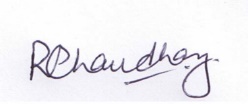 Office: Research Centre for Applied Science and Technology (RECAST), Tribhuvan University, Kirtipir (Kathmandu), Nepal. Home address: Bhodaha Bazar, Kalaiya Sub-Metropolitan, Ward number – 21, District - Bara, Nepal Residence: Kalanki -14, Shivanagar, Kathmandu, Nepal.Mailing address: PO Box – 5927, Kathmandu, NepalTelephone: (977-1) 5195394 (Home); 4330348 (Off.); (977) 9841283652 (Cell).July 2021